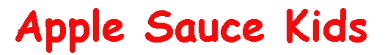 is a completely free website that contains piles of free Christian ministry materials for all ages, just copy, use and share. You can even put our materials on your website. Please pass them on for free. SURPRISE!	How surprised would you be if you died this very second and now you have to give account of your life, right now! Can you honestly say that you are ready? Have you asked God to forgive you of your sins. Have you forgiven everyone that has sinned against you? Have you stopped living a life of sin? The Holy Spirit will never lead you into doing any kind of sin. Romans 8: 9-17,9. But you are not living the life of the flesh, you are living the life of the Spirit, if the (Holy)Spirit of God (really) dwells within you - directs and controls you, But if any one does not possess the (Holy) Spirit of Christ, he is none of His - he does not belong to Christ (is not truly a child of God) 11. And if the Spirit of Him Who raised up Jesus from the dead dwells in you, [then] He Who raised up Christ Jesus from the dead will also restore to life your mortal bodies through His Spirit Who dwells in you. 12. Therefore, brothers, we have an obligation - but it is not to the sinful nature, to live according to it. 13. For if you live according to the sinful nature, you will die; but if by the Spirit you put to death the misdeeds of the body, you will live, 14. because those who are led by the Spirit of God are sons of God. 15. For you did not receive a spirit that makes you a slave again to fear, but you received the Spirit of sonship. And by him we cry, abba, Father. 16. The Spirit himself testifies with our spirit that we are God's children. 17. Now if we are children, then we are heirs - heirs of God and coheirs with Christ, if indeed we share in his sufferings in order that we may share in his glory. Matthew 5:19 19. Whoever then breaks or does away with or relaxes one of the least important of these commandments and teaches men so, shall be called least important in the kingdom of heaven; but he who practices them and teaches others to do so shall be called great in the kingdom of heaven.Matthew 6:32 32. (For after all these things do the Gentiles seek:) for your heavenly Father knoweth that ye (you) have need of all these things. (worldly things) 33. But seek ye first the kingdom of God and his righteousness; and all these things shall be added unto you. 	Your future is based on and will depend on your will to follow Christ or not. What are you going to do? Jude:17-21 17. But, beloved, remember ye the words which were spoken before of the apostles of our Lord Jesus Christ; 18.  How that they told you there should be mockers in the last time, who should walk after their own ungodly lust. 19. These be they who separate themselves, sensual, having not the Spirit. (God doesn't separate them. They do it themselves by operating in their will not Gods' will. They operate in sin and don't care that they are operating in sin.) 20. But ye, beloved, building up yourselves on your mostholy faith, praying in the Holy Ghost, (and you're the one that decides to take the time to pray in the Spirit.) 21. (you) Keep yourselves in the (agape)love of God,looking for the mercy of our Lord Jesus Christ untoeternal life.(keeping yourself in the love of God is your decision. You're the one that decides that you're going to walk in love, not God.) Rev. 3: 15 – 22 15. I know your (record of) works and what you are doing; you are neither cold nor hot. Would that you were cold or hot! 16. So, because you are lukewarm, and neither cold nor hot, I will spue you out of My (God’s) mouth! 17. For you say, I am rich, I have prospered and grown wealthy, and I am in need of nothing; and do not realize and understand that you are wretched, pitiable, poor, blind and naked. (Hos. 12:8) 18. Therefore I counsel you to purchase from Me (the God kind of) gold refined and tested by fire, that you may be (truly) wealthy, and white clothes to clothe you and to keep the shame of your nudity from being seen, and salve to put on your eyes that you may see. 19. Those whom I (dearly and tenderly) love, I tell their faults and convict and convince and reprove and chasten – (that is,) I discipline and instruct them. So be enthusiastic and in earnest and burning with zeal, and repent – change your mind and attitude. (Prov. 3:12) 20. Behold, I stand at the door and knock; if any one hears and listens to and heeds My voice and opens the door (of your heart), I will come in to him (or her) and will eat with him (her), and he (shall eat) with Me. 21. He who overcomes (is victorious), I will grant him to sit beside Me on My throne, as I Myself overcame (was victorious) and sat down beside My Father on His throne. 22. He who is able to hear, let him listen to andheed what the (Holy) Spirit says to the assemblies (the churches).Rev. 21: 6–8 6. And he said to me, It is done! I am the Alpha and the Omega, the Beginning and the End. To the thirsty I (myself) will give water without price from the fountain(springs) of the water of Life. (Isa. 55:1) 7. He who is victorious shall inherit all these things, and I will be God to him and he shall be My son. 8. But as for the cowards and the ignoble and thecontemptible and the cravenly lacking in courageand the cowardly submissive; and as for the unbelieving and faithless; and as for the depraved and defiled with abominations; and as for murderers and the lewd and adulterous and the practicers of magic arts and the idolaters (those who give supreme devotion to any one or anything other than God) and all liars (those who knowingly convey untruth by word or deed, all of these shall have) their part in the lake that blazes with fire and brimstone. This is the second death.Rev. 22: 12-16, 12. Behold, I am coming soon, and I shall bring My wages and rewards with Me, to repay and render to each one just what his own actions and his own work merit. 13. I am the Alpha and the Omega, the First and the Last. (The Before all and at the End of all) 14. Blessed (happy and to be envied) are those who cleanse their garments that they may have the authority and right to (approach) the tree of life and to enter in through the gates to the city.15. (But) without are the dogs and those who practice sorceries and impurity (the lewd, adulterers) and the murderers and idolaters and everyone who loves and deals in falsehood. 16. I, Jesus, have sent My messenger (angel) to you to witness and to give you assurance of these things for the church (assemblies). I am (both) the Root (the source) and the Offspring of David, the radiant and bright Morning Star. 	This is the record that God gave of his Son, that Jesus came to give us life, and to give us life more abundant.	Pray with me now and fill your life with Life. 	Father, I do believe that Jesus Christ died on the cross for my sins and that he was raised the third day. Lord, I pray that you would forgive me of my sins for I forgive all those who have sinned against me. Lord Jesus, please come into my heart and guide me, fill me with your Holy Spirit, give me the strength to withstand anything the Devil can throw at me, and mold me into what you would have me to be, I pray in Jesus name, Amen.	Congratulations you are now a new creature in Christ!Well done! Notes from the author: This lesson was written and distributed by Apple Sauce Kids.E-mailed at aplsauce@applesaucekids.com	Please feel free to use this lesson: copy, teach, translate into other languages, place on the Internet and electronic Bulletin Boards, and distribute for non profit personal ministry reasons, as often as you wish. Yes, you can copy this lesson and use it on your web site, but please leave these "Notes from the author" with the lesson. Freely you have received this lesson, and freely you should give it to someone else. (written in March 2003)